ПРЕСС-РЕЛИЗк финальным соревнованиям XI летних сельских спортивных игр «Авыл яшьляре»С 10 по 15 сентября 2019 года в селе Актаныш пройдут финальные соревнования XI летних сельских спортивных игр Республики Татарстан «Авыл яшьляре». В нынешнем году Игры проходят под эгидой подготовки к празднованию 100-летию образования Татарской АССР.В соревнованиях, которые пройдут на базе спортивных объектов Актанышского района, примут участие команды 43-х муниципальных образований республики, а охват участников составит более 1000 человек – трудящихся, проживающих в сельской местности.Они определят сильнейших в 11 дисциплинах: мас-рестлинг, перетягивание каната, корэш, легкая атлетика, волейбол, настольный теннис, шашки, шахматы, бадминтон, а также состязания профильного характера – соревнования дояров и механизаторов.Соревнования пройдут в лично-командных зачетах, а по итогам финалов будут определены победители общекомандные зачета среди муниципальных образований, не относящихся к городам республиканского значения, а также муниципальных образований в статусе городского поселения.Предусмотрены награждения победителей и призеров в личном и командном первенстве в каждом виде спорта. Торжественная церемония открытия игр состоится 13 сентября в 18:00. В рамках нее также состоится праздничный концерт, на котором будут представлены постановки государственного ансамбля песни и танца «Агидель», и церемония награждения.Летние сельские спортивные игры в Татарстане проводятся в 3 этапа. На первом этапе организуются массовые соревнования в коллективах физической культуры коллективных сельскохозяйственных предприятий и предприятий всех форм собственности, на втором проходят массовые соревнования в районных центрах среди коллективов физической культуры. По итогам первых двух этапов формируются сборные муниципальных районов, сборные которых определяют между собой сильнейших на финальных соревнованиях.Соревнования проводятся в Республике Татарстан каждые 2 года начиная с 1998 года – тогда они впервые прошли в Зеленодольске, после чего финалы принимали еще 6 районов республики – Буинск, Чистополь, Елабуга, дважды Мензелинск, Заинск и Мамадыш. Начиная с 2011 года все 43 района республики участвуют в соревнованиях.Главная цель соревнований – укрепление здоровья, пропаганда физической культуры, спорта и ведения здорового образа жизни среди сельского населения.МИНИСТЕРСТВО СПОРТА РЕСПУБЛИКИ ТАТАРСТАНМИНИСТЕРСТВО СПОРТА РЕСПУБЛИКИ ТАТАРСТАН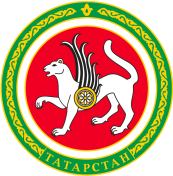 ТАТАРСТАН РЕСПУБЛИКАСЫ СПОРТ МИНИСТРЛЫГЫТАТАРСТАН РЕСПУБЛИКАСЫ СПОРТ МИНИСТРЛЫГЫул.Петербургская, д.12, г.Казань, 420107ул.Петербургская, д.12, г.Казань, 420107Петербургская урамы, 12 нче йорт, Казан шәһәре, 420107Петербургская урамы, 12 нче йорт, Казан шәһәре, 420107Тел.: (843) 222-81-01, факс: (843) 222-81-79. E-mail: mdmst@tatar.ru, http://minsport.tatarstan.ruТел.: (843) 222-81-01, факс: (843) 222-81-79. E-mail: mdmst@tatar.ru, http://minsport.tatarstan.ruТел.: (843) 222-81-01, факс: (843) 222-81-79. E-mail: mdmst@tatar.ru, http://minsport.tatarstan.ruТел.: (843) 222-81-01, факс: (843) 222-81-79. E-mail: mdmst@tatar.ru, http://minsport.tatarstan.ruТел.: (843) 222-81-01, факс: (843) 222-81-79. E-mail: mdmst@tatar.ru, http://minsport.tatarstan.ruТел.: (843) 222-81-01, факс: (843) 222-81-79. E-mail: mdmst@tatar.ru, http://minsport.tatarstan.ru